Rokiškio Senamiesčio progimnazijos 5-8  klasių mokiniai 06-14 dieną vyko į tėvelių darbovietes, kadangi mokykloje vyko karjeros diena „Šok į tėvų klumpes“.Mokiniai aplankė pasirinktas tėvų darbovietes, vieni lankėsi Rokiškio policijoje, kiti Rokiškio sūrio gamykloje, gaisrinėje, Gimtojo Rokiškio redakcijoje, ligoninėje, Rokiškio darbo biržoje, teisme.Išvykų metu vaikai „pasimatavo“ tėvų profesijas, įdomiai ir turiningai praleido laiką.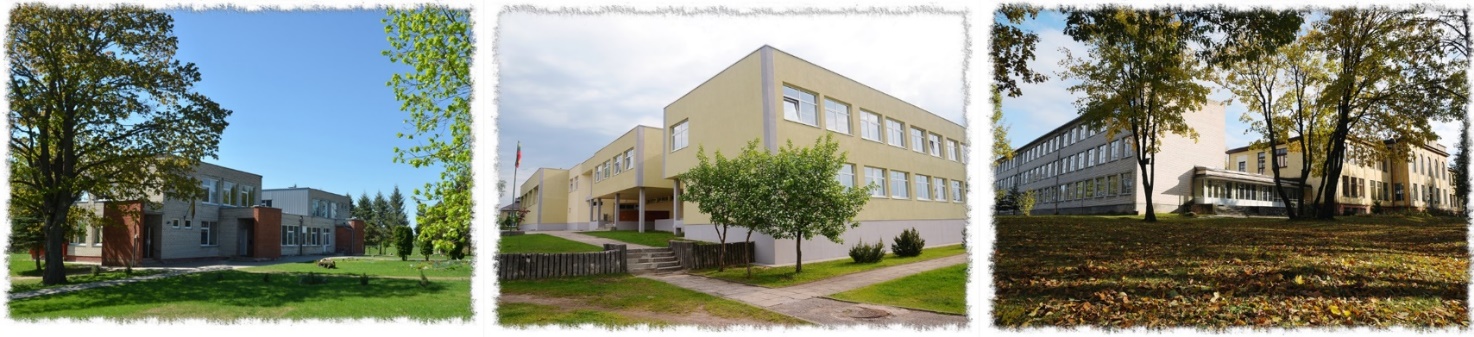 